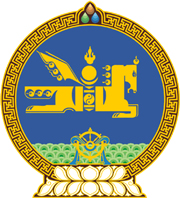 МОНГОЛ УЛСЫН ХУУЛЬ2018 оны 06 сарын 21 өдөр                                                                  Төрийн ордон, Улаанбаатар хотЭД ХӨРӨНГӨ ӨМЧЛӨХ, ТҮҮНТЭЙ ХОЛБООТОЙ ЭД ХӨРӨНГИЙН БУСАД ЭРХИЙН УЛСЫН БҮРТГЭЛИЙН ТУХАЙ ХУУЛЬ ХҮЧИНГҮЙ БОЛСОНД ТООЦОХ ТУХАЙ	1 дүгээр зүйл.2003 оны 06 дугаар сарын 19-ний өдөр баталсан Эд хөрөнгө өмчлөх эрх, түүнтэй холбоотой эд хөрөнгийн бусад эрхийн улсын бүртгэлийн тухай хуулийг хүчингүй болсонд тооцсугай. 2 дугаар зүйл.Энэ хуулийг Эд хөрөнгийн эрхийн улсын бүртгэлийн тухай хууль /Шинэчилсэн найруулга/ хүчин төгөлдөр болсон өдрөөс эхлэн дагаж мөрдөнө.		МОНГОЛ УЛСЫН 		ИХ ХУРЛЫН ДАРГА					         М.ЭНХБОЛД